Independent Living SkillsPractise these skills during your time at home!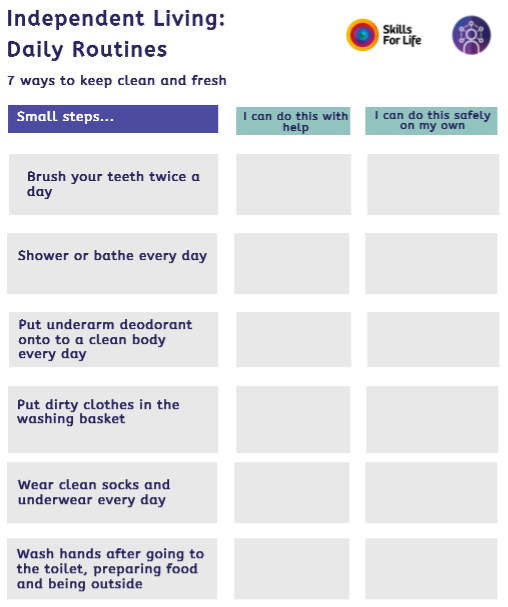 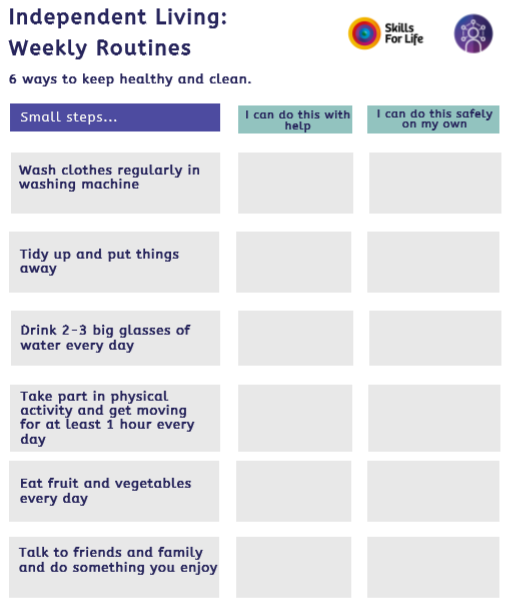 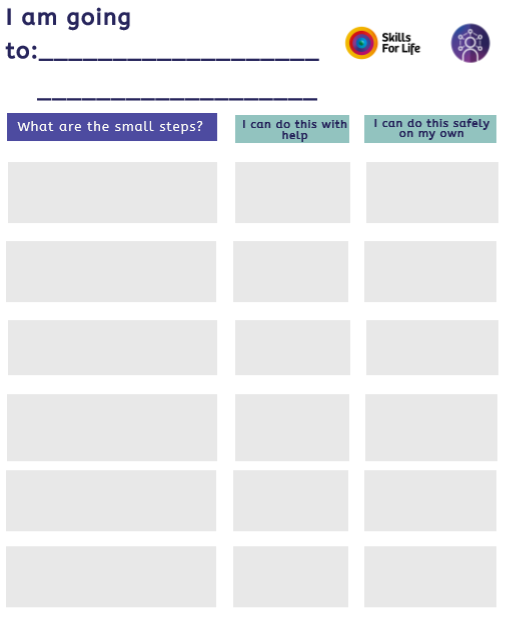 